 Anforderung eines ersten Teilbetrags Anforderung des Gesamtbetrags1Zuwendungsempfänger/in	Ansprechpartner/inDatum: Zuwendungsbescheid der Landesanstalt für Kommunikation vom: Zuwendungszweck (Projektbezeichnung):
Zuwendungsbetrag insgesamt:	 Euro.Angefordert wird der erste Teilbetrag in Höhe von		 Euro. Gesamtbetrag in Höhe von		 Euro.Bitte unbedingt angeben: Bankverbindung	IBAN:		BIC:		Kreditinstitut:		Kontoinhaber:	Weitere Angaben im Verwendungszweck der Überweisung (optional)Aktenzeichen:		Kennwort:		Rechtsmittelverzichtserklärung  Hiermit wird verbindlich erklärt, dass auf das Einlegen eines Rechtsmittels gegen den oben genannten Zuwendungsbescheid der Landesanstalt für Kommunikation Baden-Württemberg verzichtet wird. Vorstehende Rechtsmittelverzichtserklärung wird zum Zwecke einer beschleunigten Auszahlung der bewilligten Zuwendung abgegeben., ______________________________________________Unterschriften/en der vertretungsberechtigten Person/en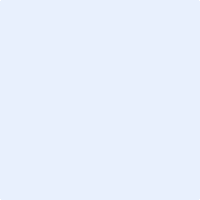 